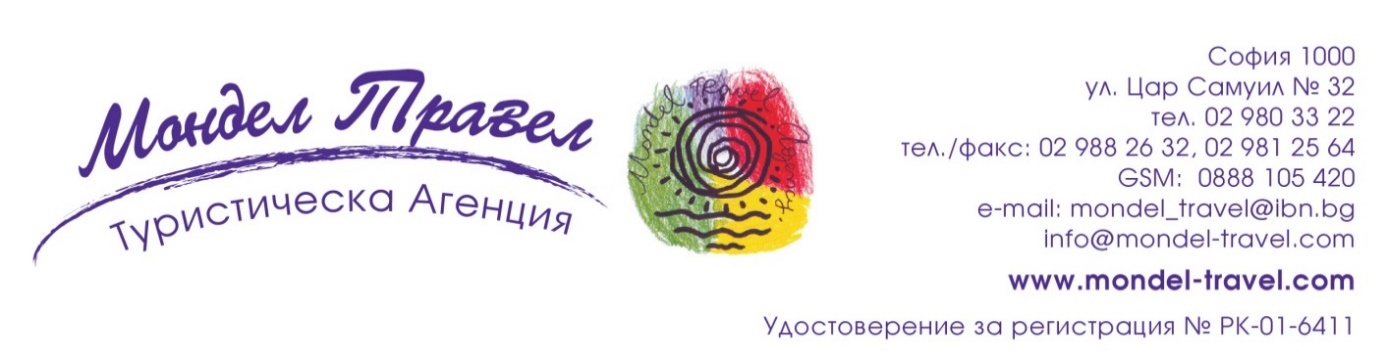 MEGA PARALIA FESTIVAL 
MEGA PARTY НА БРЕГА НА МОРЕТО В ГЪРЦИЯ! 3 дни БЕЗКРАЙНИ забавления! 
04.09.2020 – 06.09.2020 
3 дни / 2 нощувкиKакво ще стане, ако комбинираме слънце + плаж + парти?
Eдин грандиозен 3-дневен MEGA PARALIA FESTIVAL! 
💥 ПРОМО ПАКЕТИ до 05.08.2020 г.СТАНИ ЧАСТ ОТ МEGA PARALIA FESTIVAL, където: 
* ще си отдъхнеш MEGA от работата 
* ще намериш МEGA забавления 
* ще можеш да се включиш в MEGA гръцки партита включващи известни изпълнители и куп изненади 
* ще бъдеш 24/7 в сърцето на MEGA купона, създавайки нови приятелства и спомени и то на цена, която не е за изпускане! 

Защо избрахме Паралия, Катерини? 
Защото това е едно от най-атрактивните градчета на Гръцкото крайбрежие, известно с MEGA нощния живот! 

MEGA партитата са гарантирани! 
Доказали сме, че купонът с нас е на ниво! 

ПРОГРАМА 
ДЕН 1- 04 септември/ събота07:00 - За пътуващите с нашите нови лицензирани автобуси, партито ще започне с WELCOME DRINK. Среща в 6.30 часа на площад „Александър Невски“. 12.00 - Пристигане в най-горещата парти дестинация за лято 2020 – Паралия – Катерини, където ще Ви посрещнат нашите представители! Парти времето ни е ценно, затова започваме веднага! * 14:00 – 19:00 започва WELCOME BEACH PARTY в атрактивен BEACH BAR , с чуждестранни и български DJ-и, които ще се погрижат за доброто ви настроение и положителни емоции! * 20:00 ще започне вашата традиционна гръцка вечеря на брега на морето в едни от най-автентичните гръцки таверни.Вечерята е на свободна консумация. От нас e резервацията на маса за вашата компания. * 23:30 Ще отидем в най-известната дискотека в Паралия - GOLD NIGHT CLUB за нашето INTERNATIONAL PARTY. 
ДЕН 2 - 05 септември/ неделя * 08:00 – 10:00 – Закуска (само за хотелите с включена такава). * 14:00 – 19:00 – Champagne House Beach Party на емблематичен за Паралия BEACH BAR! * 20:00 – 23:00 – Вечеря отново на нашите таверни на брега на морето. Свободна консумация. * 23:30 – Започва нашето традиционно - BALKAN NIGHT парти в един от най-предпочитаните летни клубове - OMILOS ROOFTOP NIGHT CLUB, където партито винаги е на ниво, защото за вас избираме винаги само най-доброто! 
ДЕН 3 - 06 септември/ понеделник * 08:00 – 10:00 - Закуска (само за хотелите с включена такава). Свободно време. * 12:00 – Отпътуваме за София, а в автобуса ви очаква много настроение и обсъждане на купона от изминалите дни. 
Възползвайте се от ПРОМО ЦЕНИ ДО 05.08.2020 и грабнете своя пакет още сега! 

Villa Eleni (04.09 - 06.09.2020) - 2 нощувки 
Само на 300 м. от плаж Калитея на Катерини, Villa Eleni предлага настаняване с самообслужване с климатик. Безплатен Wi-Fi е наличен в обществени зони. На кратко разстояние пеша са достъпни плажен бар и мини маркет. 
Няма включени закуски и вечери. 
Цена на човек при двойно настаняване – 179 лв. 

Hotel Toronto (04.09 - 06.09.2020) - 2 нощувки 
Хотел Toronto е разположен в Paralia Katerinis, само на 250 м. от плажа и предлага стаи с безплатен Wi-Fi и балкон с изглед към градината. Хотелът предлага домашно приготвена закуска, поднесена в стаите за гости. 
Няма включени закуски и вечери. 
Цена на човек при двойно настаняване – 179 лв. 

Hotel Onar Luxury (04.09 - 06.09.2020) - 2 нощувки със закуски 
Намира се на около 500 м. от пясъчния плаж на курорта Паралия Калитея, хотелът предлага модерни стаи със самостоятелен балкон. В целия хотел има безплатен Wi-Fi интернет. 
В пакетната цена са включени закуски. 
Цена на човек при двойно настаняване – 199 лв. 

Hotel The Silk (04.09 - 06.09.2020) - 2 нощувки със закуски 
Разположен само на 100 м. от красивия плаж на Паралия Катерини, този хотел се намира в центъра на Паралия, само на 7 км от Катерини. Семейството Григориадис Ви приветстват в стилно декорирани стаи в съвременен стил и дизайн. Всяка стая предлага комфорт и релакс. 
В пакетната цена са включени закуски. 
Цена на човек при двойно настаняване – 189 лв. 

Hotel Epavlis (04.09 - 06.09.2020) - 2 нощувки 
Намира се само на 300 м. от пясъчния плаж на курорта Паралия Калитея. Epavlis Eleftheriadi предлага модерни стаи със самостоятелен балкон, с изглед към Солунския залив. В целия хотел има безплатен Wi-Fi интернет. 
Няма включени закуски и вечери. 
Цена на човек при двойно настаняване – 199 лв. 
Цена на човек при двойно настаняване - VIP room – 239 лв. 
Цена на човек при двойно настаняване за трима – 189 лв. 
Цена на човек при двойно настаняване за трима - VIP room – 209 лв. 

Elizabeth Queen Luxury Rooms (04.09 - 06.09.2020) - 2 нощувки 
Elizabeth Queen Luxury Rooms се намира на 450 м. от плажа в Паралия Катерини. Предлага градина и помещения за настаняване с балкон и безплатен WiFi. 
Няма включени закуски и вечери. 
Цена на човек при двойно настаняване – 199 лв. 
Цена на човек при двойно настаняване VIP room – 239 лв. 
Цена на човек при двойно настаняване за трима – 189 лв. 
Цена на човек при двойно настаняване за трима - VIP room – 209 лв. 

Mythic Summer Hotel 4* (04.09 - 06.09.2020) - 2 нощувки със закуски и вечери 
Хотел Mythic се намира в Паралия Катерини, на 700 м. от църквата „Агия Фотини“ и разполага със сезонен открит плувен басейн и градина. Има денонощна рецепция. Осигурени са безплатен WiFi и собствен паркинг. 
В пакетната цена са включени закуски и вечери. 
Цена на човек при двойно настаняване – 269 лв. 
Цена на човек при двойно настаняване - VIP room with private pool – 369 лв. 
Цена на човек при двойно настаняване за трима – 209 лв. 

Panorama Inn Hotel (04.09 - 07.09.2020) - 3 нощувки със закуски 
Panorama Inn се намира на 100 м. от плажа в Паралѝя Катерѝнис. Предлага бар до басейна и басейн с Jacuzzi. Стаите разполагат с безплатен Wi-Fi достъп до интернет и самостоятелен балкон с гледка към басейна или морето. 
В пакетната цена са включени закуски. 
Цена на човек при двойно настаняване – 269 лв. 

RG status Hotel 3* (05.09 - 09.09.2020) - 4 нощувки със закуски 
RG status Hotel 3* се намира на 100 м. от плажа в Паралѝя Катерѝни в близост до магазини, таверни и ресторанти, в центъра на селището. Стаите разполагат с безплатен Wi-Fi достъп до интернет и самостоятелен балкон. 
В пакетната цена са включени закуски. 
Цена на човек при двойно настаняване – 269 лв. 

ЦЕНАТА ВКЛЮЧВА: 
* 2 нощувки в избрани от Вас помещения + цялостна организация 
* 2 закуски и 2 вечери (за хотелите, в които предлагаме закуска) 
* Екскурзовод и представител на агенцията по време на целия престои 
* Подарък Парти Гривна за всички 6 партита, които сме организирали специално за нашите клиенти 
* Мед. застраховка с покритие 5000 евро за пътуващите с автобус на ЗК Уника 

ЦЕНАТА НЕ ВКЛЮЧВА: 
* Транспорт с нови лицензирани автобуси при заетост минимум 40 души на автобус.
45 лв. – от Благоевград 
55 лв. – от София 
65 лв. – от Пловдив 
75 лв. – от Стара Загора 
95 лв. – от Варна 
* Медицинска застраховка за пътуващите със собствен транспорт 

ВАЖНА ИНФОРМАЦИЯ: 
От 01.01.18 г. във всички хотели в Гърция се въвежда задължителна общинска такса, която се заплаща от туристите на място в хотела. 
• за 5* хотели - 4 евро на стая, на вечер 
• за 4* хотели - 3 евро на стая, на вечер 
• за 3* хотели - 1.50 евро на стая, на вечер 
• за 2*, 1* хотели - 0.50 евро на стая, на вечер 

НАЧИН НА ПЛАЩАНЕ: Депозит - 50 лв Доплащане - 30 дни преди отпътуването 
ТАКСА ПРИ ПРЕКРАТЯВАНЕ НА ПЪТУВАНЕТО: ако прекратяването е до 18:00 ч. на третия работен ден след сключването на настоящия Договор, Потребителят не дължи такса прекратяване, в случай че настоящият Договор е сключен повече от 60 дни преди датата на отпътуване (ако това не противоречи на анулационните условия на авиопревозвача при закупени самолетни билети); ако прекратяването е от 18:00 ч. на третия работен ден след сключването на настоящия Договор до 60 дни преди датата на отпътуване, таксата прекратяване е в размер на 10% от цената на туристическия пакет в лева (ако това не противоречи на анулационните условия на авиопревозвача при закупени самолетни билети); ако прекратяването е от 59 до 21 дни преди датата на отпътуване, таксата прекратяване е в размер на 30% от цената на организираното пътуване в лева; ако прекратяването е от 20 до 10 дни преди датата на отпътуване, таксата прекратяване е в размер на 90% от цената на организираното пътуване в лева; ако прекратяването е под 10 дни преди датата на отпътуване, таксата прекратяване е в размер на 100% от цената на организираното пътуване в лева. 
НЕОБХОДИМИ ДОКУМЕНТИ ЗА ПЪТУВАНЕТО: Лична карта или задграничен паспорт За деца под 18 години, пътуващи само с един родител или без родители се изисква нотариално заверена декларация (оригинал + 1 фотокопие) за тяхното съгласие детето да напусне България. Всички необходими документи свързани с COVIT19 за влизане в Гърция, които ще въжат в дадения момент. Парична единица на Гърция: EUR. Часово време: България – 12 ч. Гърция – 12 ч. За пътуващите със собствен транспорт препоръчваме да направите медицинска застраховка в размер на 5 лв. на човек за целия период. 
ОБЩА ИНФОРМАЦИЯ: Програмата е потвърдена Агенцията си запазва правото на промени в последователността на изпълнение на програмата. Автобусите, които се използват са следните марки: Мерцедес, Скания, Сетра, Волво, Ивеко, Ман, Неоплан, VDL (ВДЛ), Бова, Ван Хол, снабдени с климатик, видео, кафе машина, минибар, лицензирани за извършване на международен превоз на пътници. По време на пътуването в автобуса, всеки е задължен да поставя предпазна маска и предпазен колан на седалката, която заема. Пътуването е подходящо за лица с намалена или ограничена подвижност. Допълнителните мероприятия НЕ са подходящи за лица с намалена или ограничена подвижност. Туроператорът препоръчва на своите клиенти сключване на Застраховка "Отмяна на пътуване" по чл.80, ал.1, т.14 от Закона за туризма, покриваща разходите при анулиране на пътуването, при съкращаване и прекъсване на пътуването, поради здравословни причини на пътуващия или негови близки. Застраховката е доброволна и се сключва в деня на подписване на договора за организирано пътуване. Туроператорът не възстановява сумата по застраховката при неосъществяване на екскурзиятa. 